Борьба с туберкулезом24 МАРТА – ВСЕМИРНЫЙ ДЕНЬ БОРЬБЫ С ТУБЕРКУЛЕЗОМПолучен от природы в дар
Не мяч и не воздушный шар
Не глобус это, не арбуз - 
Здоровье - очень хрупкий груз.Всемирной организацией здравоохранения туберкулез был объявлен национальным бедствием, а день 24 марта «Всемирным днем борьбы с туберкулезом».Не случайно 24 марта выбрано Всемирной организацией здравоохранения (ВОЗ) в качестве Всемирного дня борьбы с туберкулезом. Именно в этот день в 1882 году микробиолог Роберт Кох выступил в Берлине с сенсационной лекцией о своем открытии возбудителя туберкулеза – микобактерии (Mycobacterium), которую в последствии стали называть палочкой Коха.Всемирный день борьбы с туберкулезом учреждён для привлечения внимания к серьёзной проблеме: на большей части нашей планеты туберкулез продолжает оставаться опасной инфекцией, которая пока еще не может в достаточной мере контролироваться человечеством.В целях пропаганды здорового образа жизни и во исполнение письма Управление образования приуроченный к Всемирному дню борьбы с туберкулезом   от 27.03.2017 г. в МКОУ СОШ №10 х. Перевальный   04 апреля  2017 года в МКОУ СОШ №10 х. Перевальныйпроводились мероприятия, посвященные этой дате: беседа   с участием медицинского  работника (Вороновой  Т.М.) «Профилактика туберкулеза»;обучающая беседа с учащимися 1-4 кл.   на тему; «Правила личной гигиены;»среди учащихся 1-4 классов организован и проведён конкурс рисунков  на тему:      « Как остановить туберкулез задача каждого»;обучающимся были розданы буклеты и памятки  «Профилактика туберкулеза»;5-11 кл. просмотрели  презентацию: «Профилактика, диагностика  и лечение туберкулеза»;с родителями проведено анкетирование: «Что вы знаете о туберкулезе»на сайте МКОУ СОШ №10 х. Перевальный  размещена памятка для родителей: «Туберкулёз» и отчёт о проведении Всемирного дня борьбы с туберкулёзом.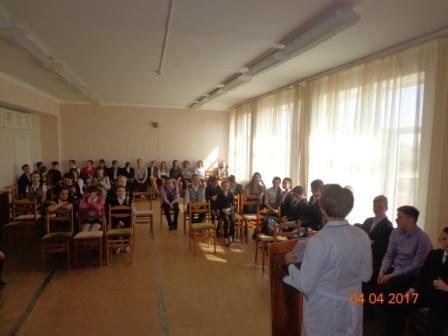 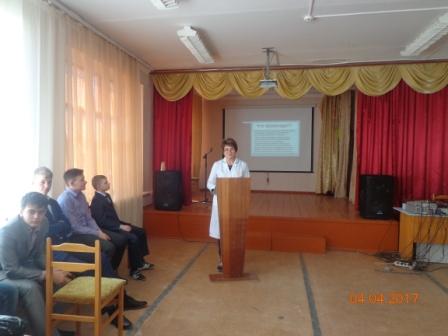 Директор МКОУ СОШ №10 х. Перевальный                        А.А. Кокозова 